Narva-Jõesuu Linnavolikogu „__“____________2017määruse nr _____ lisa 4Varrukaembleem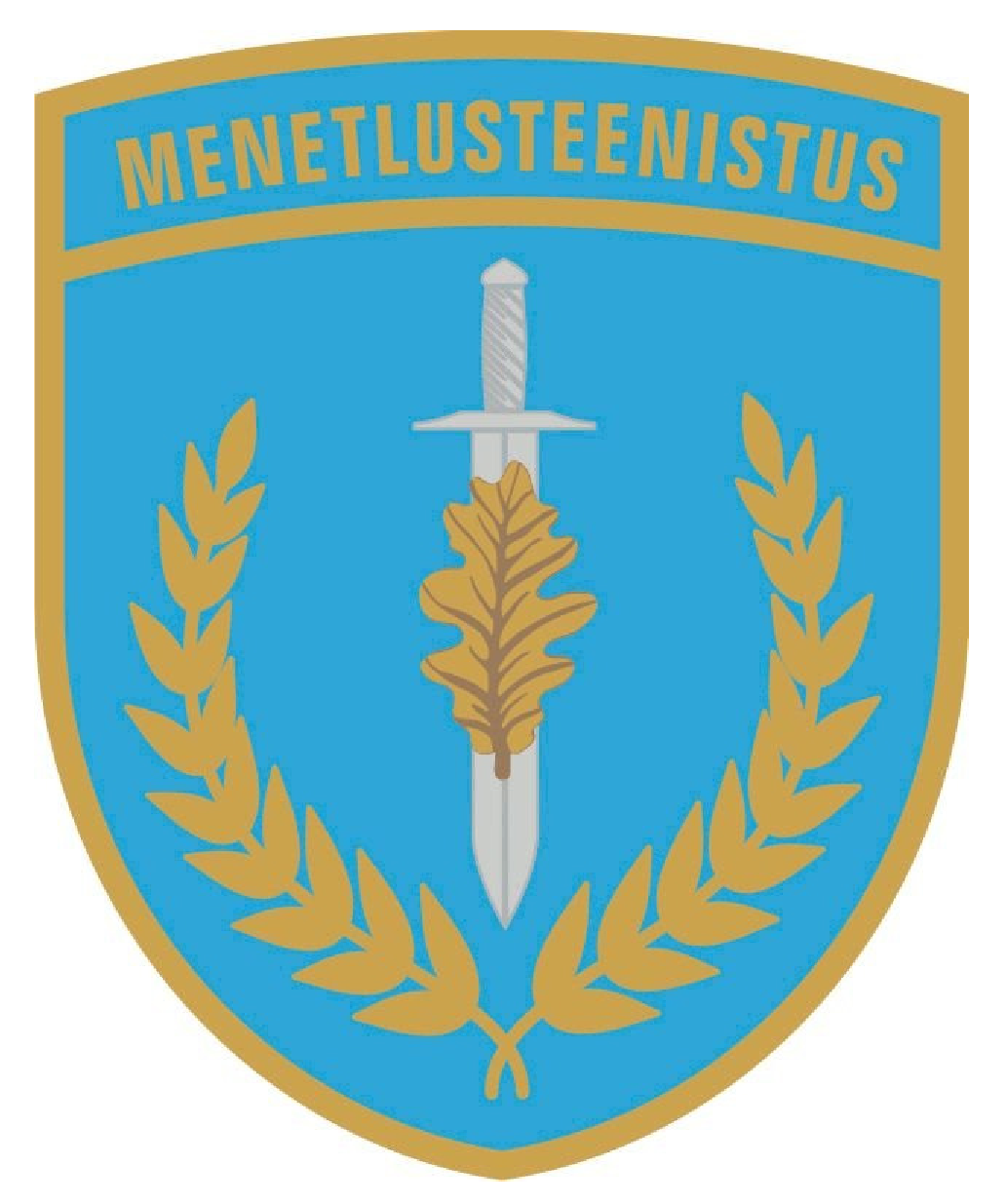 